Western Australia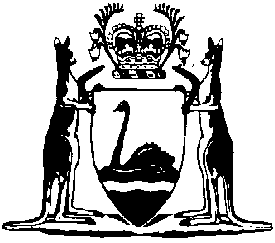 Health Services Act 2016Health Services (Fees and Charges) Amendment Order 2024Western AustraliaHealth Services (Fees and Charges) Amendment Order 2024Contents1.	Citation	12.	Commencement	13.	Order amended	14.	Schedule 1 amended	1Health Services Act 2016Health Services (Fees and Charges) Amendment Order 2024Made by the Minister under section 56 of the Act.1.	Citation		This order is the Health Services (Fees and Charges) Amendment Order 2024.2.	Commencement		This order comes into operation as follows —	(a)	clauses 1 and 2 — on the day on which this order is published on the WA legislation website;	(b)	the rest of the order — on the day after that day.3.	Order amended		This order amends the Health Services (Fees and Charges) Order 2016.4.	Schedule 1 amended	(1)	In Schedule 1 Division 1 item 5:	(a)	in paragraph (b)(iii) delete “$7.30” and insert:		$7.70	(b)	in paragraph (c)(i) delete “$30” and insert:		$31.60	(c)	in paragraph (c)(ii) and (iii) delete “$24” and insert:		$25.30	(2)	In Schedule 1 Division 2 item 8:	(a)	in paragraph (a) delete “$30” and insert:		$31.60	(b)	in paragraphs (b) and (c) delete “$24” and insert:		$25.30A. SANDERSON, Minister for Health